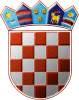 REPUBLIKA HRVATSKAOPĆINSKO IZBORNO POVJERENSTVO	OPĆINE LUPOGLAV KLASA: 013-01/21-01/01URBROJ: 2163/07-09-21-275Lupoglav, 23. srpnja 2021.	Na osnovi članka 126. stavka 5. Zakona o lokalnim izborima („Narodne novine“, broj 144/12, 121/16, 98/19, 42/20 i 37/21), članka 42. stavka 2. podstavka 1. i 56. Zakona o financiranju političkih aktivnosti, izborne promidžbe i referenduma („Narodne novine“, broj 29/19 i 98/19, dalje: Zakon o financiranju) te Odluke Vlade Republike Hrvatske o visini naknade troškova izborne promidžbe za izbor općinskih načelnika, gradonačelnika i župana te njihovih zamjenika i za izbor zamjenika općinskih načelnika, gradonačelnika i župana iz reda pripadnika nacionalnih manjina, odnosno iz reda pripadnika hrvatskog naroda („Narodne novine“, broj 41/21) Općinsko izborno povjerenstvo Općine Lupoglav dana 23. srpnja 2021., donijelo jeODLUKUo pravu na naknadu i visini naknade troškova izborne promidžbena izboru načelnika Općine Lupoglav I.	Ovom Odlukom utvrđuje se pravo na naknadu i visina naknade troškova izborne promidžbe iz proračuna Općine Lupoglav kandidatu na izboru načelnika Općine Lupoglav održanim u svibnju 2021. (dalje: Izbori).II.	Pravo na naknadu troškova iz točke I. ove Odluke, imaju kandidati koji su u skladu s konačnim rezultatima izbora općinskog načelnika Općine Lupoglav provedenih 16. svibnja 2021. KLASA: 013-01/21-01/01, URBROJ: 2163/07-09-21-223 od 19. svibnja 2021. dobili najmanje 10% važećih glasova birača od ukupnog broja birača koji su izašli na izbore.	Naknada troškova izborne promidžbe kandidatima iz stavka 1. ove točke određuje se razmjerno dobivenim glasovima, a visina naknade za najveći broj glasova kandidatu na izborima za prvi izborni krug iznosi 5.000,00 (slovima: pet tisuća) kuna. 	Naknada troškova izborne promidžbe ne smije se isplatiti kandidatima iz stavka 1. ove točke u iznosu većem od ostvarenih troškova izborne promidžbe utvrđenom u Izvješću Državnog izbornog povjerenstva Republike Hrvatske o provedenom nadzoru financiranja izborne promidžbe na izborima načelnika Općine Lupoglav, KLASA: 013-06/21-06/39, URBROJ: 507-04/02-21-17 od 19. srpnja 2021.III.	U skladu s točkom II. ove Odluke pravo na naknadu troškova izborne promidžbe ima sljedeći kandidat:FRANKO BAXA Predlagatelj: ISTARSKI DEMOKRATSKI SABOR - IDSu visini ostvarenih troškova izborne promidžbe u iznosu od 3.465,00 (slovima: tritisućečetiristošezdesetpet) kuna.IV.Naknada troškova izborne promidžbe isplaćuje se na poseban račun za financiranje izborne promidžbe kandidata za načelnika.V.Naknada troškova izborne promidžbe isplaćuje se iz proračuna Općine Lupoglav  u roku od 15 dana od dana objave Izvješća iz točke II. stavka 2. ove Odluke. VI.Ova Odluka dostavlja se načelniku Općine Lupoglav na izvršenje.VII.Ova Odluka objavit će se na mrežnoj stranici Općine Lupoglav www.lupoglav.hr.								Predsjednica								Karmen Markezić, v.r.U privitku:Podaci potrebni za isplatu naknade troškova izborne promidžbe - Franko Baxa, 60098118349, Lupoglav 39/A, HR1923800063530001124, Istarska kreditna banka UmagDostaviti:Načelniku Općine LupoglavKandidatima iz točke III. ove Odluke (dostavlja se na adresu el. pošte navedene u obrascu OLN 1)Ministarstvo financija, pisarnica@mfin.hrPismohrana, ovdje